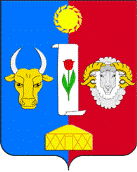 ПЕРВАЯ СЕССИЯ СОБРАНИЯ ДЕПУТАТОВ ЧЕРНОЗЕМЕЛЬСКОГО РАЙОННОГО МУНИЦИПАЛЬНОГО ОБРАЗОВАНИЯ РЕСПУБЛИКИ КАЛМЫКИЯ  ПЯТОГО  СОЗЫВАР Е Ш Е Н И Е № 125 сентября 2020  г.                                                                 п.Комсомольский«О повестке дня  первой сессии Собрания депутатов Черноземельского районного         муниципального  образования   Республики Калмыкия пятого созыва».Собрание депутатов Черноземельского районного муниципального образования  республики Калмыкия  р е ш и л о:I. Принять   следующую повестку дня   первой организационной сессии:1.Об утверждении повестки первой сессии Собрания депутатов ЧРМО.2.Решение по утверждению Положения о мандатной комиссии и избрании членов мандатной комиссии.3.Решение о  признании полномочий депутатов Собрания депутатов Черноземельского районного муниципального образования РК пятого созыва.4. «Об избрании  Председателя Собрания депутатов Черноземельского районного муниципального образования    Республики Калмыкия »;5. «Об избрании заместителя Председателя Собрания депутатов Черноземельского районного муниципального образования   Республики Калмыкия»;6. «О регистрации депутатской  фракции » ЕДИНАЯ РОССИЯ» в Собрании депутатов Черноземельского    районного муниципального  образования пятого  созыва.7«О регистрации депутатской  фракции » ЛДПР » в Собрании депутатов Черноземельского РМО РК .8.Решение по утверждению постоянной комиссии по бюджету, экономике и налогам.9. Решение по утверждению постоянной комиссии по законности и собственности.10. Решение по утверждению постоянной комиссии по социальным вопросам.Председательствующий                                                      Дорджиев Б.Б.